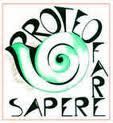 Sabato 16 Dicembre 2017 Ore 09:00Sant’Arcangelo PZ  – Viale Europa Polifunzionale 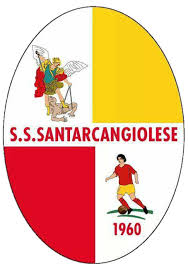 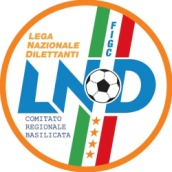 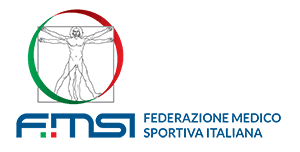 Sabato 16 Dicembre 2017 Ore 09.00Sant’Arcangelo PZ  – Viale Europa PolifunzionaleLa Società Sportiva Santarcangiolese in collaborazione con il Comitato Regionale Coni di Basilicata, Comitato Regionale FIGC, la Scuola Regionale dello Sport la Federazione Medico Sportiva, l’Associazione “Proteo Fare Sapere” di Potenza, organizzano un Work Shop imperniato sull’importante tema dell’Allenamento Giovanile.L’Argomento vuole sottolineare che ogni bambino/adolescente, all’interno della famiglia, della scuola, dello sport,  è una persona unica ed irripetibile e, proprio per questa sua soggettività e personalità esclusiva, necessità delle dovute attenzioni. L’obiettivo è quello di rinforzare la rete sociale mediante figure specialistiche al fine di  migliorare il benessere psico-fisico del giovane atleta, ma anche di dare spunti di riflessioni alle famiglie e a tutte le agenzie educative che gravitano attorno ad esso. Nel lavoro specifico, l’attenzione è rivolta alla sana crescita, alla prevenzione, all’educazione allo sport. Il presente evento rientra nella programmazione annuale secondo le indicazioni della Scuola dello Sport. DESTINATARIL’iniziativa è aperta e rivolta principalmente a: Laureati e Studenti in Scienze Motorie, Laureati e Studenti della Formazione Primaria, Docenti di sostegno, Allenatori, Tecnici, Operatori Sportivi, Dirigenti Sportivi e professionisti del settore che abbiano già maturato una preparazione specifica sugli argomenti trattati, ma anche a tutti i tesserati con qualifiche Federali di qualsiasi Federazione Sportiva, Disciplina Sportiva Associata o Ente di Promozione Sportiva della Basilicata interessati ai temi trattati. MODALITA’ ISCRIZIONE Le iscrizioni verranno accettate, in ordine cronologico, fino al raggiungimento di 100 Unità.Esse dovranno essere effettuate secondo la scheda allegata, entro e non oltre le ore 12:00 del giorno giovedì 14 Dicembre  2017. QUOTA ISCRIZIONE L’iscrizione è gratuita ed è possibile effettuarla agli indirizzi di cui sotto, citando, le generalità, la qualifica e la scuola di appartenenza ed i recapiti di riferimento..INFORMAZIONIPer ogni necessità o chiarimento:Scuola Regionale dello Sport  CONI  Basilicata  - Tel 0971 472185E-mail: 	 	     proteopotenza@gmail.com                 		  	 basilicata@coni.it  	              			 direttore.scientifico.basilicata@coni.itEventuali informazioni aventi carattere di urgenza e utili ai partecipanti saranno loro fornite tramite i recapiti che gli stessi avranno indicato nella form d’iscrizione.DISPENSE / ATTESTATI DI PARTECIPAZIONE A tutti i partecipanti sarà rilasciato un attestato di partecipazione dalla Scuola Regionale dello Sport Coni di Basilicata. Ove possibile ai presenti saranno consegnati appunti o dispense, su supporto cartaceo oppure informatico, pertinenti le lezioni e gentilmente messi a disposizione dai Relatori.RESPONSABILITA’Il Comitato Regionale C.O.N.I. di Basilicata  declina ogni responsabilità per quanto possa accadere prima, durante e dopo ai partecipanti, terzi e cose prendenti parte all’iniziativa.Il corso si configura come formazione in quanto organizzato da soggetto qualificato per l’aggiornamento (D.M. 8/6/2005 e automaticamente autorizzato ai sensi degli artt. 64 e 67 CCNL 2006/2009 del comparto Scuola con esonero dal servizio e con sostituzione ai sensi della normativa sulle supplenze brevi. Ore08.30 Ore09.00Accredito partecipantiA cura di SRdS e Proteo Fare SapereOre08.30 Ore09.00Coordina e modera i lavori Vincenzo D’Onofrio Direttore Scientifico SRdSOre09.05Saluti AutoritàSalvatore Di NoiaDelega allo Sport Comune di Sant’ArcangeloLeopoldo DesiderioPresidente del Coni BasilicataPiero RinaldiPresidente Comitato Regionale FIGC Rocco CantoreDelegato Regionale FMSIOre     09.20La Scuola Primaria come processo di orientamento alla pratica sportiva:Progetto Nazionale Coni Miur “Sport di Classe” Leonardo GiordanoDirigente Scolastico Vincenzo D’OnofrioScuola dello Sport Coni BasilicataOre     09.55Un nuovo modello di allenamento giovanile in ItaliaGiuseppe ScelsiResponsabile Formazione SRdSOre10.20Allenamento giovanile: l’aspetto fisiatricoGennaro GattoFisiatra AOR San Carlo PotenzaOre10.45Benefici dell’attività sportiva in età pediatricaSergio ManieriDirettore UOC Pediatra AOR San Carlo PotenzaOre11.10Allenamento giovanile: l’aspetto nutrizionale Mario NegroneNutrizionista ASP Potenza Madre Teresa di CalcuttaOre11.35Allenamento giovanile: l’aspetto psicologicoRosanna DrudaPsicologaOre12.00ConclusioniVito De FilippoSottosegretario MIUR